Verslag Algemene Ledenvergadering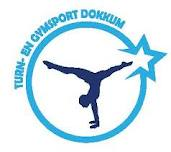 Locatie:	Hotel van der Meer, Woudweg 1 DokkumAanvang:	20.00 uurAanwezig bestuur:	Arjen Beckers (voorzitter), Ingrid Brijker (wedstrijdzaken), Dennis Mellink (sponsorzaken), Annemarie de Jong (secretariaat).Afwezig bestuur:	Johann Straatsma (penningmeester)Aanwezige leiding/leden:	Marian Hoekstra, Tineke Bakker, Gelske Wijnsma, Janneke Wouda, Sita v/d Meer, Mevr. Blom, Sjoukje Talstra, Emmy Wijmans, Hielkje Knoop, Joke Bakker, Karina Visser, Anneke v/d Zee, Doetie v/d Kooi, Aukje de Beer, Shirien Elbakry, Rianne Bakker, Mathilda Broekstra, E. de Vries, A. Wiersma v/d Veen, S. v/d Meij-Dijkstra, S. Zoethout, R. Broekema-Hoekstra, Corry de Haan, Hans Kooij, R. Knoop, A. Schilstra, Hinke Regnerus.OpeningDe voorzitter opent de vergadering om 20.05u.Notulen van de vorige Algemene Ledenvergadering 20 maart 2013Er is kort gelegenheid om de notulen te lezen, er zijn geen opmerkingen/vragen.Jaarverslag secretaris Het jaarverslag wordt voorgelezen door de secretaris. De voorzitter merkt op dat het ledenaantal van 380 inmiddels gepasseerd is, er zijn momenteel 400 leden.Financieel  jaarverslagRichard Knoop licht het financieel jaarverslag toe ter vervanging van Johann Straatsma. Het komt erop neer dat de vereniging een klein verlies geleden heeft. De belangrijkste redenen hiervoor zijn de stijgende zaalhuur, de kosten voor de trainers en het feit dat er vorig jaar geen contributieverhoging is geweest. De voorzitter licht kort de zaalhuur toe, het komt erop neer dat er steeds meer voor minder wordt betaald. Vooral de schoonmaak van sommige zalen laat te wensen over, een aantal leden van het bestuur gaan binnenkort het gesprek aan met de gemeente hierover. Eén van de aanwezigen vraagt of er sprake is van sluiting van sommige zalen, hierover is momenteel niks bekend bij het bestuur.De kosten voor de 3 wedstrijden die T&GD afgelopen jaar georganiseerd heeft zijn inmiddels gedeclareerd. Hinke Regnerus vraagt wat er dit jaar allemaal is aangeschaft, het antwoord hierop is dat er dit jaar een plankoline is aangeschaft. De onkosten voor de zwemavond staan dubbel geboekt. Het uiteindelijke tekort bedraagt ruim €3.000,-. Hinke Regnerus vraagt waaruit momenteel de inkomsten van de vereniging bestaan. Die bestaan uit de contributie en de opbrengsten van acties zoals de lotenactie en de poiesz actie. Er wordt nog opgemerkt dat de bondscontributie niet in het financieel jaarverslag vermeld staat, dit zou wel moeten. De voorzitter licht toe wanneer en hoe de bondscontributie geïnd wordt. Er wordt gevraagd of voor volgend jaar de zaalhuur opgesplitst kan worden op het financieel jaarverslag.Verslag van de kascommissieDe kascommissie heeft de stukken gecontroleerd en akkoord bevonden.Benoeming leden van de kascommissie Er worden twee nieuwe leden voor de kascommissie benoemd; mevrouw Bakker en mevrouw v.d. Kooi.BegrotingDe begroting wordt toegelicht, er zijn geen vragen of opmerkingen m.b.t. de begroting.Contributie voorstelDe voorzitter licht het contributie voorstel toe. Een contributieverhoging is noodzakelijk aangezien er afgelopen jaar een tekort is ontstaan. Het voorstel houdt in dat er per maand contributie betaald zal moeten worden i.p.v. per kwartaal. Voor alle groepen geldt een contributieverhoging. Dit zal minimaal €0.03 en maximaal €1,12 per maand bedragen. Dit zijn de basiscontributies, voor het volgen van meerdere lessen geldt ook een contributieverhoging. Het tarief voor langdurig geblesseerd zijn wordt €1,70 per maand, dit is voordeliger dan uitschrijven en opnieuw inschrijven, dit geldt ook voor de leden van Ameland. Voor meerdere leden uit één gezin gaat een korting gelden. Wat betreft de Freerunning zijn we van “We move stunts”overgegaan naar “Lunatrics”. Aangezien zij ook hun reiskosten vergoed willen hebben zal ook de contributie voor de Freerunning verhoogd moeten worden. Uiteindelijk wil T&GD graag zelfvoorzienend zijn wat betreft Freerunning, dat betekent zelf trainers opleiden. De KNGU biedt momenteel al een cursus aan om trainers voor Freerunning op te leiden. Dat Freerunning momenteel erg populair is blijkt wel uit het ledenaantal dat van 15 (vorig jaar) naar 60 (nu) gegaan is. Het is inmiddels ook mogelijk om flexibele abonnementen aan te gaan, te denken valt dan aan workshops, sisa of wintersportvoorbereiding. Aangezien de contributie per maand betaald zal worden zal er ook per maand opgezegd kunnen worden, er moet dan voor de 1ste van de maand opgezegd worden. De bondscontributie zal apart betaald moeten blijven, één keer per jaar.Niemand van de aanwezigen is tegen dus wordt het nieuwe contributievoorstel aangenomen.BeleidsplanHet eerste deel van het beleidsplan wordt door Dennis Mellink voorgelezen, Arjen Beckers licht het één en ander toe. Er komt een vraag uit de zaal of het geld voor de tumblingbaan nog op één of andere manier terug verdiend is. De opzet was om daar een actie door de selectie voor te houden maar er is  besloten om dit niet te doen omdat er al meerdere acties gehouden waren door T&GD. Een deel van de opbrengst van de sponsorloop is gebruikt voor de tumblingbaan. Dennis Mellink laat ook de verschillende functieomschrijvingen zien en licht de sponsorbrief toe. Het (technisch) beleidsplan zal tezijnertijd op de website geplaatst worden.Er wordt nog even aandacht besteed aan Corry de Haan. Zij wordt benoemd tot erelid en krijgt een lidmaatschap voor het leven.Verkiezing/benoeming bestuursledenVoorzitter Arjen Beckers treedt af en Dennis Mellink wordt benoemd voor de functie voorzitter (voor de komende 2 jaar). Secretariaat: wijziging van bestuursfunctie. Ingrid Brijker wordt bestuurslid wedstrijdzaken en Annemarie de Jong neemt het secretariaat op zich. Penningmeester: Johann Straatsma stopt met ingang van maart 2014 en als nieuwe penningmeester wordt benoemd Richard Knoop.Voor de functie algemeen bestuurslid wordt Afie Schilstra benoemd, zij zal een deel van de werkzaamheden van Dennis Mellink overnemen.Nieuwe werkwijze wedstrijden A-B en C- selectie (nieuwe oefenstof), seizoen 2013/2014.Ingrid Brijker en Mathilda Broekstra lichten kort de nieuwe oefenstof toe. Er zijn geen vragen m.b.t. de nieuwe oefenstof. De leiding wordt bedankt voor hun inspanningen om de turnsters al de nieuwe oefenstof te leren.RondvraagDe eerste vraag is of het financieel verslag en de begroting bij de volgende Algemene Ledenvergadering op de tafels kunnen liggen ter inzage. Het bestuur zal zorgen dat dit volgend jaar het geval is. Marjan Hoekstra vraagt hoe het zit met de gymzaal in het Fugellan. Deze gymzaal is erg vies, leden van het bestuur gaan hierover binnenkort in gesprek met de gemeente. Hinke Regnerus geeft aan dat zij graag iets leuks zou willen doen met haar groep als afsluiting van het seizoen. Het bestuur staat open voor ideeën en geeft aan dat Het Grote Gymfeest eigenlijk ook bedoeld is voor ouderen.De lijnbalgroep wil volgend jaar graag weer terug naar de oude tijd en locatie, het bestuur zal opnieuw een poging doen dit te realiseren.Corry de Haan bedankt iedereen voor haar erelidmaatschap. Dennis Mellink bedankt Arjen Beckers met een aardigheidje voor zijn voorzitterschap. Shirien Elbakry krijgt nog een bloemetje van het bestuur vanwege haar gebroken elleboog.Afsluiting en planning volgende JaarvergaderingDe voorzitter bedankt een ieder voor zijn komst en sluit de vergadering om 22.14u. De volgende Algemene Ledenvergadering is op woensdag 18 maart 2015.